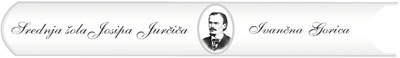 C. občine Hirschaid 3, 1295 Ivančna Gorica, telefon: (01) 78 78 720, ID: SI11898852IZJAVAStrinjam se, da se moj otrok __________________, dijak/-inja ____ razreda Srednje šole Josipa Jurčiča Ivančna Gorica,UDELEŽIV letnem delovnem načrtu šole načrtovanje 4-dnevne strokovne ekskurzije na Nizozemsko po programu TA UNITOURS za oceno 315,00 € (če bo prijavljenih dijakov 35) oziroma 273,00 € (če bo prijavljenih 45 dijakov), ki jo bomo poravnali pred odhodom, po položnici na račun šole. Odhod bo v četrtek 17. 5. 2018 v zgodnjih popoldanskih urah iz Ivančne Gorice z avtobusom, povratek pa 20. 5. 2018 pozno zvečer. Ekskurzija bo izvedena, če bo prijav (podpisanih prijav) vsaj 35.Seznanjen sem s programom, objavljenim na spletni strani šole in s tem, da na ekskurziji za dijake veljajo pravila šolskega reda. Če je (zaradi utemeljenega suma kršitve šolskega reda) nujno potrebno, dovoljujem, da učitelji spremljevalci pregledajo (ob njegovi prisotnosti) osebno prtljago mojega otroka. V primeru hujših kršitev pravil šolskega reda bomo kršitelje izločili iz nadaljevanja ekskurzije na njihove stroške.Datum: 28. 3. 2018 					Podpis staršev: ________________Izjavo, prosim, prinesete vodji ekskurzije profesorici Jožici Strmole do 4. 4. 2018.